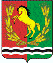 АДМИНИСТРАЦИЯ МУНИЦИПАЛЬНОГО ОБРАЗОВАНИЯ ЗАГЛЯДИНСКИЙ СЕЛЬСОВЕТАСЕКЕЕВСКОГО РАЙОНА ОРЕНБУРГСКОЙ ОБЛАСТИП О С Т А Н О В Л Е Н И Е04.10.2019	    	                ст. Заглядино		  	№ 70-пО реализации проекта, направленного на организацию благоустройства территории муниципального образования Заглядинский сельсовет Асекеевского района Оренбургской области в 2020 годуВ соответствии с Федеральным законом от 06.10.2003 № 131-ФЗ «Об общих принципах организации местного самоуправления в Российской Федерации», правилами   благоустройства   на   территории    муниципального   образования Заглядинский сельсовет Асекеевского района Оренбургской области, утвержденных   решением   Совета    депутатов    муниципального    образования Заглядинский сельсовет Асекеевского района Оренбургской области от 19.10.2017 № 67, руководствуясь уставом муниципального образования Заглядинский сельсовет Асекеевского района Оренбургской области, ПОСТАНОВЛЯЮ:1. Осуществить реализацию проекта, направленного на организацию благоустройства общественной территории муниципального образования Заглядинский сельсовет Асекеевского района Оренбургской области в 2020 году.	2. Определить органом  местного самоуправления, ответственным за реализацию проекта, указанного в пункте 1 настоящего постановления, администрацию муниципального образования Заглядинский сельсовет Асекеевского района Оренбургской области.	Финансовое обеспечение расходов по реализации проекта, указанного в пункте 1 настоящего постановления, является расходным обязательством администрации муниципального образования Заглядинский сельсовет Асекеевского района Оренбургской области и осуществляется за счет средств бюджета муниципального образования Заглядинский сельсовет Асекеевского района Оренбургской области.	3. Контроль за исполнением данного постановления оставляю за собой.	4. Постановление вступает в силу  с 01 января 2020 года.Глава сельсовета                                                                          Э. Н. ГарейшинРазослано: в дело, прокурору района, строительному отделу